ØBG Silkeborg Badminton  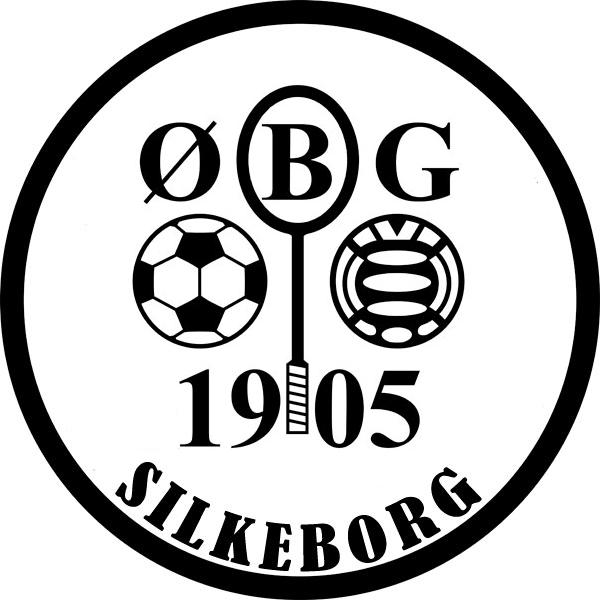 inviterer til ØBG Cup 2024       Tidspunkt:Søndag d. 3. marts kl. 9:00. Spillere skal være klar ½ time før kampen er programsat.Sted:Mascot Sportscenter Buskelund, Buskelundtoften 3A, 8600 SilkeborgKategorier:U/9 D - U11 B, C, D, U13 B, C, D og U15 B, C, D Kategorier udgår, såfremt der er for få tilmeldte. Vi forbeholder os ret til, efter først-til-mølle princippet, at begrænse deltagerantallet i enkelte rækker af hensyn til stævnets afvikling. Stævnet er pointgivende iht. DBF og DGI’s pointsystem.Stævneregler:Stævnet følger BD/DGI´s stævnereglement.Pris:U/9: single 100 kr. og double 140 kr.U/11: single 120 kr. og double 150 krU13+U15:  single: 140 kr. og double: 180 kr.Bolde:Bolde er med i prisen, der spilles med godkendte bolde.Boldsponsor: FORZA.Præmier:Der er 1. præmie i alle rækker, 2. præmier i rækker med mindst 6 deltagere og 3. præmier i rækker med mindst 10 deltagere.Afviklingsform:I single spilles der i puljer og derefter cup, så alle får mindst to kampe.Vi forsøger at gøre det samme i doubler.Tilmelding:Tilmelding senest torsdag d. 15. februar 2024Online tilmelding via badmintonplayer.dkProgram og grundlag for point:Der udarbejdes foreløbigt program i ugen efter tilmeldingsfristens udløb. Herefter retter vi evt. fejl i programmet, men tager ikke imod eftertilmeldinger. Det endelige program udsendes onsdagen før stævnet. Det endelige program danner grundlag for beregningen af klassifikationspoint. Programmet vil blive rundsendt pr mail og blive lagt på Badmintonplayer.Stævneansvarlig:Jørn C. Tidemann, kasserer.badminton@øbg.dk